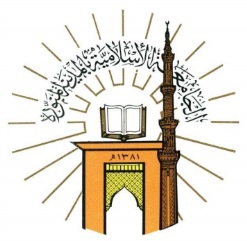 القول الوجيز في أحكام الكتاب العزيزللإمام شهاب الدين أحمد بن يوسف السمين الحلبي (ت756ه‍)من أول كلامه على الآية (59) من سورة آل عمرانإلى نهاية كلامه على الآية (105) من السورة نفسهادراسةً و تحقيقاًرسالة علمية مقدمم لنيل درجة العالمية العالية (الدكتوراه)إعداد الطالب:يسري بن حمدان بن عوض المحمديإشراف:د/ عبد العزيز بن صالح العبيدالأستاذ بقسم التفسير وعلوم القرآنالعام الدراسي1434ه‍ - 1435ه‍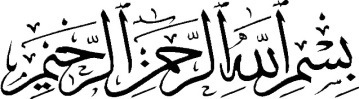 